Уважаемый Евгений Петрович!                                                               Прошу Вас разрешить с «___» ____________ 20__ г. совмещение по вакантной должности (-ей) «наименование структурного подразделения» следующему работнику (-ам):_____________________________________________________________________(обоснование возможности совмещения вакантной должности) _______________________________________________________________________________________________________________________________________________________________________________________________________________Квалификация указанного (-ых) работника (-ов) соответствует требованиям должностной инструкции для выполнения работы по данной должности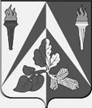 МИНОБРНАУКИ РОССИИФедеральное государственное бюджетное образовательное учреждениевысшего образованияУральский государственный лесотехнический университет(УГЛТУ)ПРИКАЗ______________________                                                          № ___________________г. Екатеринбург УБУиО производить начисление и выплату доплат за совмещение по вакантной должности «наименование структурного подразделения» с «___» __________ 20__ г. по «___» ____________ 20__ г.  следующему (-им) работнику (-ам):Врио ректора                					                       Е.П. ПлатоновИ.О. Фамилиядолжностьтел.:e-mail:Наименование подразделения СЛУЖЕБНАЯ ЗАПИСКА____.___________. 20___ г. №_____                      О разрешении совмещения по должностиВрио ректора УГЛТУ Платонову Е.П.№ п/пФИООсновная должностьСовмещаемая должностьДоля ставкиПКГ (заполняется ответственным работником ПФУ)Должность автора служебной записки  Проректор по направлению деятельности________________________________________________________________________________Руководитель структурного подразделения________________________________________Начальник планово-финансового управления________________________В. В. ГузьОтметкаРеквизиты (вх. №, дата)ФИООбщий отдел№п/пФ.И.О.Основная должность,ПКГСовмещаемая должность,ПКГДоляставкиСумма доплаты, руб.Проректор по направлению деятельности____________ И.О. Фамилия____________2019 Главный бухгалтер____________ И.В. Никонова____________2019Начальник ПФУ____________ В.В. Гузь____________2019Начальник КПУ ________________ А.Н. Осовских____________2019